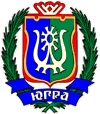 ИЗБИРАТЕЛЬНАЯ КОМИССИЯХАНТЫ-МАНСИЙСКОГО АВТОНОМНОГО ОКРУГА – ЮГРЫ ПОСТАНОВЛЕНИЕ14 июня 2016 года								         № 1049г. Ханты-МансийскО Порядке открытия, ведения и закрытия специальных избирательных счетов для формирования избирательных фондов кандидатов, избирательных объединений при проведении выборов депутатов Думы Ханты-Мансийского автономного округа – ЮгрыВ соответствии с Федеральным законом от 12.06.2002 г. № 67-ФЗ «Об основных гарантиях избирательных прав и права на участие в референдуме граждан Российской Федерации», Законом ХМАО – Югры от 27.04.2016 г. № 36-оз «О выборах депутатов Думы Ханты-Мансийского автономного округа – Югры», Законом ХМАО от 18.06.2003 г. № 36-оз «О системе избирательных комиссий в Ханты-Мансийском автономном округе – Югре», Избирательная комиссия Ханты-Мансийского автономного округа – Югры постановляет:1. Утвердить Порядок открытия, ведения и закрытия специальных избирательных счетов для формирования избирательных фондов кандидатов, избирательных объединений при проведении выборов депутатов Думы Ханты-Мансийского автономного округа – Югры (прилагается).2. Признать утратившим силу постановление Избирательной комиссии Ханты-Мансийского автономного округа – Югры от 27.07.2012 г. № 344 «О Порядке открытия, ведения и закрытия специальных избирательных счетов для формирования избирательных фондов кандидатов, избирательных объединений при проведении выборов депутатов Думы Ханты-Мансийского автономного округа – Югры».3. Настоящее постановление направить в территориальные избирательные комиссии и разместить на сайте Избирательной комиссии Ханты-Мансийского автономного округа – Югры.ПредседательИзбирательной комиссииХанты-Мансийского автономного округа – Югры							А.Е. ПавкинСекретарь Избирательной комиссииХанты-Мансийского автономногоокруга – Югры 							К.И. ДмитриеваПриложениек постановлению Избирательной комиссии Ханты-Мансийского автономного округа – Югрыот 14 июня 2016 года № 1049УТВЕРЖДЕНпостановлением Избирательнойкомиссии Ханты-Мансийского автономного округа – Югрыот 14 июня 2016 г. № 1049ПОРЯДОКоткрытия, ведения и закрытия специальных избирательных счетов для формирования избирательных фондов кандидатов, избирательных объединений при проведении выборов депутатов Думы Ханты-Мансийского автономного округа – ЮгрыВ соответствии с Федеральным законом от 12.06.2002 г. № 67-ФЗ «Об основных гарантиях избирательных прав и права на участие в референдуме граждан Российской Федерации» (далее – Федеральный закон), Законом ХМАО – Югры от 27.04.2016 г. № 36-оз «О выборах депутатов Думы 
Ханты-Мансийского автономного округа – Югры» (далее – Закон автономного округа), Избирательная комиссия Ханты-Мансийского автономного округа – Югры (далее – Избирательная комиссия автономного округа) по согласованию с Отделением по Тюменской области Уральского главного управления Центрального банка Российской Федерации определяет настоящий Порядок открытия, ведения и закрытия специального избирательного счета (далее – Порядок). Открытие, ведение и закрытие специальных избирательных счетов для формирования избирательных фондов кандидатов, избирательных объединений, выдвинувших список кандидатов по единому избирательному округу (далее – избирательное объединение), при проведении выборов депутатов Думы Ханты-Мансийского автономного округа – Югры (далее – Дума автономного округа) осуществляется в соответствии с Федеральным законом, Законом автономного округа и настоящим Порядком.1. Открытие специального избирательного счета1.1. Кандидат, выдвинутый по одномандатному избирательному округу, до представления в соответствующую окружную избирательную комиссию документов для регистрации кандидата обязан открыть специальный избирательный счет своего избирательного фонда после письменного уведомления соответствующей окружной избирательной комиссии о выдвижении данного кандидата.1.2. Если кандидат, выдвинутый по одномандатному избирательному округу, одновременно выдвинут на других выборах, проводящихся на территории соответствующего избирательного округа либо на территории, которая включает в себя территорию этого избирательного округа, и обязан создать помимо избирательного фонда кандидата на должность депутата Думы автономного округа иные избирательные фонды, предельные размеры расходования средств этих избирательных фондов исчисляются в совокупности по наибольшему из указанных предельных размеров. Указанный кандидат обязан письменно уведомить Избирательную комиссию автономного округа, соответствующую окружную избирательную комиссию об открытии им специальных избирательных счетов.1.3. Избирательное объединение до представления в Избирательную комиссию автономного округа документов для регистрации списка кандидатов, выдвинутого избирательным объединением, обязано открыть специальный избирательный счет для формирования своего избирательного фонда после регистрации его уполномоченных представителей по финансовым вопросам Избирательной комиссией автономного округа.1.4. Специальный избирательный счет для формирования избирательного фонда открывается в филиале публичного акционерного общества "Сбербанк России", а при его отсутствии – в другой кредитной организации, расположенной на территории избирательного округа, с разрешения соответствующей избирательной комиссии, выдаваемого после получения уведомления о выдвижении кандидата, заверения списка кандидатов, регистрации уполномоченных представителей избирательного объединения по финансовым вопросам.1.5. Открытие специального избирательного счета кандидата, избирательного объединения осуществляется незамедлительно по предоставлению кандидатом, уполномоченным представителем по финансовым вопросам избирательного объединения в филиал Сбербанка России документов оформленных в соответствии с установленным порядком:1.5.1. Для кандидата:- разрешение соответствующей избирательной комиссии об открытии специального избирательного счета, выдаваемого после получения уведомления о выдвижении кандидата, в котором указываются реквизиты филиала Сбербанка России;- копии постановления соответствующей избирательной комиссии о регистрации уполномоченного представителя кандидата по финансовым вопросам (в случае его назначения);- паспорта гражданина Российской Федерации кандидата либо уполномоченного представителя кандидата по финансовым вопросам (в случае его назначения) либо документа, заменяющего паспорт гражданина;- нотариально удостоверенной доверенности уполномоченного представителя кандидата по финансовым вопросам (в случае его назначения) для обозрения и самостоятельного изготовления кредитной организацией копии указанного документа либо ее нотариально заверенной копии;- карточки с образцами подписей, оформленной в порядке, установленном нормативным актом Центрального банка Российской Федерации.Кандидат может в установленном порядке поручить открытие специального избирательного счета своему уполномоченному представителю по финансовым вопросам, зарегистрированному в установленном порядке Законом автономного округа.1.5.2. Для регионального отделения политической партии:- разрешение Избирательной комиссии автономного округа об открытии специального избирательного счета, после заверения списка кандидатов, в котором указываются реквизиты филиала Сбербанка России;- копия постановления Избирательной комиссии автономного округа о регистрации уполномоченного представителя избирательного объединения по финансовым вопросам;- паспорта гражданина Российской Федерации зарегистрированного уполномоченным представителем избирательного объединения по финансовым вопросам либо документа, заменяющего паспорт гражданина;- нотариально удостоверенной доверенности уполномоченного представителя избирательного объединения по финансовым вопросам для обозрения и самостоятельного изготовления кредитной организацией копии указанного документа либо ее нотариально заверенной копии;- карточки с образцами подписей и оттиска печати, оформленной в порядке, установленном нормативным актом Центрального банка Российской Федерации.1.6. Кандидат, избирательное объединение сообщают соответственно в Избирательную комиссию автономного округа, окружную избирательную комиссию по установленной настоящим Порядком форме № 1 
(приложение 1) реквизиты специального избирательного счета не позднее чем через три дня со дня его открытия.1.7. Кандидат, избирательное объединение вправе открыть только один специальный избирательный счет в соответствующем избирательном округе.1.8. Плата за услуги по открытию специального избирательного счета и проведению операций по этому счету не взимается. За пользование денежными средствами, находящимися на специальном избирательном счете, проценты банком не начисляются и не выплачиваются. Все денежные средства зачисляются на специальный избирательный счет в валюте Российской Федерации. 2. Ведение специального избирательного счета2.1. Добровольное пожертвование гражданина Российской Федерации в избирательный фонд вносится в отделение связи, кредитную организацию лично гражданином из собственных средств по предъявлении паспорта или документа, заменяющего паспорт гражданина. При внесении добровольных пожертвований гражданин указывает в реквизите «Назначение платежа» распоряжения о переводе денежных средств указывает слово «пожертвование» и следующие реквизиты о себе: фамилию, имя, отчество, дату рождения, адрес места жительства, серию и номер паспорта или документа, заменяющего паспорт гражданина, сведения о гражданстве. Перевод денежных средств на специальный избирательный счет осуществляется кредитной организацией в соответствии с требованиями нормативного акта Банка России, устанавливающего правила осуществления перевода денежных средств, при обязательном заполнении реквизита «Назначение платежа» распоряжения о переводе денежных средств в соответствии с информацией, указанной гражданином в распоряжении о переводе денежных средств.При перечислении пожертвований отделениями связи – денежных переводов  сведения, указанные жертвователем гражданином, вносятся в поле «Назначение платежа» платежного поручения, которое представляется кредитной организацией, обслуживающей соответствующее отделение связи. Для каждого почтового перевода отделение связи оформляет отдельное платежное поручение.2.2. Добровольное пожертвование юридического лица в избирательный фонд осуществляется в безналичном порядке путем перечисления денежных средств на специальный избирательный счет. При переводе добровольного пожертвования юридическое лицо в распоряжении о переводе денежных средств в реквизите «Назначение платежа» указывает слово «пожертвование» и следующие сведения: дата регистрации юридического лица, отметка об отсутствии ограничений, предусмотренных пунктом 6 статьи 58 Федерального закона от 12.06.2002 г. № 67-ФЗ «Об основных гарантиях избирательных прав и права на участие в референдуме граждан Российской Федерации». В качестве отметки об отсутствии ограничений используется следующая запись: «Ограничения, предусмотренные пунктом 6 статьи 58 ФЗ от 12.06.2002 № 67-ФЗ, отсутствуют». Допускается сокращение в реквизите «Назначение платежа» - «Огр., предусмотренные п. 6 ст. 58 ФЗ от 12.06.2002 № 67-ФЗ, отс.»2.3. Операции по специальным избирательным счетам кандидата, избирательного объединения осуществляются в соответствии с законодательством Российской Федерации, нормативными актами Центрального банка Российской Федерации, настоящим Порядком и на основании договора банковского счета. Филиал ПАО Сбербанк России представляет Избирательной комиссии автономного округа, окружной избирательной комиссии сведения о поступлении денежных средств на соответствующие специальные избирательные счета и расходовании этих средств соответственно кандидата, избирательного объединения, с использованием автоматизированной системы дистанционного банковского обслуживания (далее система ДБО). Сведения представляются ежедневно по рабочим дням за весь предыдущий операционный день.В случае отсутствия системы ДБО либо возникновении проблем с передачей данных указанные сведения представляются в машиночитаемом виде или на бумажном носителе не реже одного раза в три операционных дня по формам №№ 2, 3 установленными настоящим Порядком (приложения 3, 5). Примеры заполнения сведений о поступлении денежных средств на специальные избирательные счета и расходовании этих средств кандидата, избирательного объединения приведены в приложениях 4, 6.Положение о представлении этих сведений включается в договор банковского счета.2.4. Кредитная организация по представлению Избирательной комиссии автономного округа, окружной избирательной комиссии, а также по требованию уполномоченного представителя избирательного объединения по финансовым вопросам, кандидата либо уполномоченного представителя кандидата по финансовым вопросам (в случае его назначения) по соответствующему избирательному фонду безвозмездно представляют в трехдневный срок, а за три и менее дня до дня голосования – в день обращения заверенные копии первичных финансовых документов, подтверждающих поступление денежных средств на специальные избирательные счета и расходование этих средств.3. Закрытие специального избирательного счета3.1. Все финансовые операции по специальному избирательному счету, за исключением возврата в избирательный фонд неизрасходованных денежных средств и зачисления на указанный счет денежных средств, перечисленных до дня голосования, прекращаются в день голосования. 3.2. Финансовые операции по оплате расходов со специальных избирательных счетов кандидатов, избирательных объединений, которые не представили в установленном настоящим Законом порядке документы, необходимые для регистрации, либо получили отказ в регистрации, либо отозвали свое заявление о согласии баллотироваться, либо сняли свою кандидатуру, либо были отозваны выдвинувшими их избирательными объединениями, либо отозвали список кандидатов, либо в отношении которых было принято решение об аннулировании или отмене регистрации, прекращаются филиалом публичного акционерного общества "Сбербанк России", а при его отсутствии - другой кредитной организацией, расположенной на территории избирательного округа, по указанию соответствующей избирательной комиссии.3.3. На основании ходатайства кандидата, избирательного объединения соответственно окружная избирательная комиссия, Избирательная комиссия автономного округа вправе продлить срок проведения финансовых операций по оплате работ (услуг, товаров), выполненных (оказанных, приобретенных) до даты прекращения (приостановления) финансовых операций по соответствующему специальному избирательному счету.3.4. Специальный избирательный счет закрывается уполномоченным представителем избирательного объединения по финансовым вопросам, кандидатом, уполномоченным представителем кандидата по финансовым вопросам (в случае его назначения) до дня представления итогового финансового отчета.3.5. Неизрасходованные денежные средства, находящиеся на специальном избирательном счете после дня голосования, кандидаты, избирательные объединения обязаны перечислить гражданам и юридическим лицам, осуществившим пожертвования либо перечисления в их избирательные фонды, пропорционально вложенным средствам. 3.6. По истечении 60 дней со дня голосования филиалы Сбербанка России по письменному указанию Избирательной комиссии автономного округа, окружной избирательной комиссии обязаны перечислить оставшиеся на специальном избирательном счете кандидата избирательного объединения денежные средства в доход бюджета автономного округа и закрыть этот счет.Приложение 1к Порядку открытия, ведения и закрытия специальных избирательных счетов для формирования избирательных фондов кандидатов, избирательных объединений при проведении выборов депутатов Думы Ханты-Мансийского автономного округа – ЮгрыВ Избирательную комиссию Ханты-Мансийского автономного округа – Югры,(окружную избирательную комиссию  ________________Кандидат    /избирательное объединение/____________(фамилия, имя и отчество кандидата, либо наименование избирательного объединениясообщает о том, что для проведения избирательной кампании по выборам депутатов Думы Ханты-Мансийского автономного округа – Югры «___» _______ 201__ года открыт  специальный избирательный счет     ( номер специального избирательного счета и наименование и адрес филиала Сбербанка России)Кандидат                                                                                                          Приложение 2к Порядку открытия, ведения и закрытия специальных избирательных счетов для формирования избирательных фондов кандидатов, избирательных объединений при проведении выборов депутатов Думы Ханты-Мансийского автономного округа – ЮгрыВ Избирательную комиссиюХанты-Мансийского автономного округа – Югры,(окружную избирательную комиссию)Нижневартовского одномандатного избирательного округа №19Кандидат   Иванов Иван Иванович /избирательное объединение/(фамилия, имя и отчество кандидата, либо наименование избирательного объединениясообщает о том, что для проведения избирательной кампании по выборам депутатов Думы Ханты-Мансийского автономного округа – Югры «___»_________201__ года открыт  специальный избирательный счет     ( номер специального избирательного счета и наименование и адрес филиала Сбербанка России)628609 г. Нижневартовск, ул. Мира, 101.Кандидат                                                                                                          И.И. ИвановПриложение 3к Порядку открытия, ведения и закрытия специальных избирательных счетов для формирования избирательных фондов кандидатов, избирательных объединений при проведении выборов депутатов Думы Ханты-Мансийского автономного округа – ЮгрыФорма №2Сведенияо поступлении денежных средств на специальный избирательный счет кандидата /избирательного отделения /при проведении выборов депутатов Думы Ханты-Мансийского автономного округа - ЮгрыПо состоянию на «____»__________20___г Приложение 4к Порядку открытия, ведения и закрытия специальных избирательных счетов для формирования избирательных фондов кандидатов, избирательных объединений при проведении выборов депутатов Думы Ханты-Мансийского автономного округа – ЮгрыПример заполнения формы № 2Сведенияо поступлении денежных средств на специальный избирательный счет кандидата /избирательного отделения /при проведении выборов депутатов Думы Ханты-Мансийского автономного округа - ЮгрыПо состоянию на 17 августа 2016 года Приложение 5к Порядку открытия, ведения и закрытия специальных избирательных счетов для формирования избирательных фондов кандидатов, избирательных объединений при проведении выборов депутатов Думы Ханты-Мансийского автономного округа – ЮгрыСведения о расходовании денежных средств, находящихся на специальном избирательном счете кандидата /избирательного объединения/ при проведении выборов депутатов Думы Ханты-Мансийского автономного округа - Югры По состоянию на «____»_____________20__ годаПриложение 6к Порядку открытия, ведения и закрытия специальных избирательных счетов для формирования избирательных фондов кандидатов, избирательных объединений при проведении выборов депутатов Думы Ханты-Мансийского автономного округа – ЮгрыСведения о расходовании денежных средств, находящихся на специальном избирательном счете кандидата /избирательного объединения/ при проведении выборов депутатов Думы Ханты-Мансийского автономного округа - Югры  По состоянию на 17 августа 2016 годаФорма №1 (наименование соответствующей избирательной комиссии и номер соответствующей комиссии)О реквизитах специального избирательного счета в филиале Сбербанка России №_____  (Уполномоченный представитель (подпись, дата, инициалы, фамилия)по финансовым вопросамизбирательного объединения)                            МППример заполнения формы №1                                        (наименование соответствующей избирательной комиссии)О реквизитах специального избирательного счета в филиале Сбербанка России №_____  № 00000000000000000000 в Нижневартовском  отделении Сбербанка России № 0000 (Уполномоченный представитель (подпись, дата, инициалы, фамилия)по финансовым вопросамизбирательного объединения)                            МП(наименование избирательного объединения / фамилия, имя, отчество кандидата)(наименование избирательного объединения / фамилия, имя, отчество кандидата)(наименование  и номер одномандатного избирательного округа / наименование субъекта Российской Федерации)(наименование  и номер одномандатного избирательного округа / наименование субъекта Российской Федерации)(номер специального избирательного счета, (номер специального избирательного счета, наименование и адрес кредитной организации) наименование и адрес кредитной организации) Входящий остаток:(сумма прописью)Поступило средств за периодвсего:всего:в том числе:в том числе:(сумма  прописью)(сумма  прописью)(сумма  прописью)(сумма  прописью)(сумма  прописью)(сумма  прописью)(сумма  прописью)ДатаЗачислениясредств на счетИсточник поступлениясредствИсточник поступлениясредствРеквизиты, идентифицирующие юридическое лицо или гражданина,осуществившихперечислениесредствРеквизиты, идентифицирующие юридическое лицо или гражданина,осуществившихперечислениесредствСумма, руб.ВидыпоступленийВидыпоступленийДокумент,подтверждающий поступлениесредств122334556Руководитель Руководитель Руководитель Руководитель кредитной организации _______________кредитной организации _______________кредитной организации _______________кредитной организации _______________МПМПМП(подпись, дата, инициалы, фамилия)(подпись, дата, инициалы, фамилия)СМИРНОВ АНДРЕЙ ВЛАДИМИРОВИЧСМИРНОВ АНДРЕЙ ВЛАДИМИРОВИЧ(наименование избирательного объединения / фамилия, имя, отчество кандидата)(наименование избирательного объединения / фамилия, имя, отчество кандидата)Нижневартовский одномандатный избирательный округ № 19 / Ханты-Мансийский автономный округ - ЮграНижневартовский одномандатный избирательный округ № 19 / Ханты-Мансийский автономный округ - Югра(наименование и номер одномандатного избирательного округа / наименование субъекта Российской Федерации)(наименование и номер одномандатного избирательного округа / наименование субъекта Российской Федерации)№ 00000000000000000000 № 00000000000000000000 (номер специального избирательного счета, (номер специального избирательного счета, Дополнительный офис № 0000/000 Нижневартовского отделения 
№ 0000 ПАО Сбербанк, 628609, г. Нижневартовск, ул. Мира, 101Дополнительный офис № 0000/000 Нижневартовского отделения 
№ 0000 ПАО Сбербанк, 628609, г. Нижневартовск, ул. Мира, 101наименование и адрес кредитной организации) наименование и адрес кредитной организации) Входящий остаток:нет(сумма прописью)Поступило средств за периодс 8 по 16 августа 2016 годавсего:всего:Шесть миллионов восемьсот пятьдесят рублей 00 копеек,Шесть миллионов восемьсот пятьдесят рублей 00 копеек,Шесть миллионов восемьсот пятьдесят рублей 00 копеек,Шесть миллионов восемьсот пятьдесят рублей 00 копеек,Шесть миллионов восемьсот пятьдесят рублей 00 копеек,Шесть миллионов восемьсот пятьдесят рублей 00 копеек,в том числе:в том числе:(сумма  прописью)(сумма  прописью)(сумма  прописью)(сумма  прописью)(сумма  прописью)(сумма  прописью)ДатаЗачислениясредствна счетИсточник поступления
средствИсточник поступления
средствРеквизиты, идентифицирующие юридическое лицо или гражданина,осуществившихперечислениесредствРеквизиты, идентифицирующие юридическое лицо или гражданина,осуществившихперечислениесредствСумма, руб.ВидыпоступленийДокумент,подтверждающий поступлениесредств1223345608.08.2016 г.Кандидат Смирнов Андрей Владимирович, 10.02.1972, Ханты-Мансийский автономный округ - Югра, Нижневартовский  р-н, с. Ларьяк, ул. Центральная, д. 4 Кандидат Смирнов Андрей Владимирович, 10.02.1972, Ханты-Мансийский автономный округ - Югра, Нижневартовский  р-н, с. Ларьяк, ул. Центральная, д. 4 Паспорт: 00 00 000000, Г: RUSПаспорт: 00 00 000000, Г: RUS500 000,00Собственные средства кандидатаПлатежное поручение № _______ от ______1223345611.08.2016 г.ЗАО  «Гелиус», р/с 00000000000000000000 АКБ «БетаБАНК» г. СургутЗАО  «Гелиус», р/с 00000000000000000000 АКБ «БетаБАНК» г. СургутИНН 0000000000ИНН 0000000000350 000,00Пожертвование юридического лицаПлатежное поручение № _______ от ______11.08.2016 г.Петров Петр Петрович, 05.10.1952 г.р., Ханты-Мансийский автономный округ - Югра, г. Нижневартовск, ул. Советов, д. 15, кв. 27Петров Петр Петрович, 05.10.1952 г.р., Ханты-Мансийский автономный округ - Югра, г. Нижневартовск, ул. Советов, д. 15, кв. 27Паспорт: 00 00 000000 Г: RUSПаспорт: 00 00 000000 Г: RUS95 000,00Пожертвование гражданинаПлатежное поручение № _______ от ______11.08.2016 г.Степанов Степан Степанович, 08.10.1947 г.р., , г. Сургут, ул. Ванеева, д. 7, кв. 23Степанов Степан Степанович, 08.10.1947 г.р., , г. Сургут, ул. Ванеева, д. 7, кв. 23Паспорт: 00 00 000000 Г: RUSПаспорт: 00 00 000000 Г: RUS50 000,00Пожертвование гражданинаПочтовый перевод № _______ от ______11.08.2016 г.Сидоров Иван Семенович, 16.11.1999 г.р., г. Ханты-Мансийск, ул. Артамонова, д. 25, кв. 35Сидоров Иван Семенович, 16.11.1999 г.р., г. Ханты-Мансийск, ул. Артамонова, д. 25, кв. 35Паспорт: 00 00 000000 Г: RUSПаспорт: 00 00 000000 Г: RUS15 000,00Пожертвование гражданина Почтовый перевод № _______ от ______11.08.2016 г.ЗАО «Волга», 01.12.1996 г., р/с 00000000000000000000 ПАО «Ханты-Мансийский банк Открытие» г. Ханты-Мансийск ограничения, предусмотренные пунктом 6 статьи 58 ФЗ от 12.06.2002 г. № 67-ФЗ, отсутствуютЗАО «Волга», 01.12.1996 г., р/с 00000000000000000000 ПАО «Ханты-Мансийский банк Открытие» г. Ханты-Мансийск ограничения, предусмотренные пунктом 6 статьи 58 ФЗ от 12.06.2002 г. № 67-ФЗ, отсутствуютИНН 0000000000ИНН 0000000000550 000,00Пожертвование юридического лицаПлатежное поручение № _______ от ______12.08.2016 г.«GREEN», р/с 00000000000000000000 АКБ «НОРД» г. Москвы«GREEN», р/с 00000000000000000000 АКБ «НОРД» г. МосквыИНН 0000000000ИНН 0000000000500 000,00Пожертвование международного общественного движенияПлатежное поручение № _______ от ______12.08.2016 г.Ханты-Мансийское отделение политической партии «Глобус», ПАО Сбербанк, г. МоскваХанты-Мансийское отделение политической партии «Глобус», ПАО Сбербанк, г. МоскваИНН 0000000000ИНН 00000000003 000 000,00Собственные средства регионального отделения, выдвинувшего кандидатаПлатежное поручение № _______ от ______12.08.2016 г.Котов Владимир Степанович, 01.03.1970 г.р.Котов Владимир Степанович, 01.03.1970 г.р.Паспорт: 00 00 000000 Г: RUSПаспорт: 00 00 000000 Г: RUS100 000,00Пожертвование гражданинаПочтовый перевод № _______ от ______12.08.2016 г.Администрация г. Омска, р/с 00000000000000000000 АКБ «ВЕСТ» г. ОмскАдминистрация г. Омска, р/с 00000000000000000000 АКБ «ВЕСТ» г. ОмскИНН 0000000000ИНН 0000000000200 000,00Пожертвование юридического лицаПлатежное поручение № _______ от ______14.08.2016 г.Галкин Виктор Степанович, 31.10.1960 г.р., Томская область, г. Томск, ул. Некрасова, д. 37, кв. 117Галкин Виктор Степанович, 31.10.1960 г.р., Томская область, г. Томск, ул. Некрасова, д. 37, кв. 117Паспорт: 00 00 000000 Г: RUSПаспорт: 00 00 000000 Г: RUS10 000,00Пожертвование гражданинаПлатежное поручение № _______ от ______14.08.2016 г.ОАО «ЛУЧ», 23.07.1995 г., р/с 00000000000000000000 АКБ «Запсибкомбанк» г. Тюмень ограничения, предусмотренные пунктом 6 статьи 58 ФЗ от 12.06.2002 г. № 67-ФЗ, отсутствуютОАО «ЛУЧ», 23.07.1995 г., р/с 00000000000000000000 АКБ «Запсибкомбанк» г. Тюмень ограничения, предусмотренные пунктом 6 статьи 58 ФЗ от 12.06.2002 г. № 67-ФЗ, отсутствуютИНН 0000000000ИНН 0000000000300 000,00Пожертвование юридического лицаПлатежное поручение № _______ от ______14.08.2016 г.Тарасова Анастасия Валентиновна, 28.04.1985 г.р., г. Нефтеюганск, микрорайон №1, д. 10, кв. 107Тарасова Анастасия Валентиновна, 28.04.1985 г.р., г. Нефтеюганск, микрорайон №1, д. 10, кв. 107Паспорт: 00 00 000000  Г: RUSПаспорт: 00 00 000000  Г: RUS15 000,00Пожертвование гражданинаПлатежное поручение № ____ от _____1223345614.08.2016 г.Новиков Александр Анатольевич, 30.03.1976 г.р., Ханты-Мансийский автономный округ - Югра, г. Менион, ул. Усилова, д. 2,  кв. 24Новиков Александр Анатольевич, 30.03.1976 г.р., Ханты-Мансийский автономный округ - Югра, г. Менион, ул. Усилова, д. 2,  кв. 24Паспорт: 00 00 000000 Г: RUSПаспорт: 00 00 000000 Г: RUS10 000,00Пожертвование гражданинаПочтовый перевод № _______ от ______15.08.2016 г.ЗАО «СЕРВИС», 21.01.2016 г., р/с 00000000000000000000 ПАО «Ханты-Мансийский банк Открытие» г. Ханты-Мансийск, ограничения, предусмотренные пунктом 6 статьи 58 ФЗ от 12.06.2002 г. № 67-ФЗ, отсутствуютЗАО «СЕРВИС», 21.01.2016 г., р/с 00000000000000000000 ПАО «Ханты-Мансийский банк Открытие» г. Ханты-Мансийск, ограничения, предусмотренные пунктом 6 статьи 58 ФЗ от 12.06.2002 г. № 67-ФЗ, отсутствуютИНН 0000000000ИНН 0000000000500 000,00Пожертвование юридического лицаПлатежное поручение № _______ от ______15.08.2016 г.ЗАО «КАСКАД», 17.03.1999 г., р/с 00000000000000000000 ПАО «Ханты-Мансийский банк Открытие» г. Ханты– Мансийск ,ограничения, предусмотренные пунктом 6 статьи 58 ФЗ от 12.06.2002 г. № 67-ФЗ, отсутствуютЗАО «КАСКАД», 17.03.1999 г., р/с 00000000000000000000 ПАО «Ханты-Мансийский банк Открытие» г. Ханты– Мансийск ,ограничения, предусмотренные пунктом 6 статьи 58 ФЗ от 12.06.2002 г. № 67-ФЗ, отсутствуютИНН 0000000000ИНН 0000000000300 000,00Пожертвование юридического лицаПлатежное поручение № _______ от ______15.08.2016 г.Типография «Радуга», р/с 00000000000000000000 КБ «Промстрой» Ивановское ОСБ 8544 г. ИвановоТипография «Радуга», р/с 00000000000000000000 КБ «Промстрой» Ивановское ОСБ 8544 г. ИвановоИНН 0000000000ИНН 00000000005 000,00Возврат неиспользованных денежных средствПлатежное поручение № ____ от ____15.08.2016 г.ООО «Оптторг», 20.02.1998 г., р/с 00000000000000000000 ПАО «Ханты-Мансийский банк Открытие» г. Ханты– Мансийск, ограничения, предусмотренные пунктом 6 статьи 58 ФЗ от 12.06.2002 г. № 67-ФЗ, отсутствуютООО «Оптторг», 20.02.1998 г., р/с 00000000000000000000 ПАО «Ханты-Мансийский банк Открытие» г. Ханты– Мансийск, ограничения, предусмотренные пунктом 6 статьи 58 ФЗ от 12.06.2002 г. № 67-ФЗ, отсутствуютИНН 0000000000ИНН 0000000000350 000,00Пожертвование юридического лицаПлатежное поручение № _______ от ______Руководитель Руководитель Руководитель Руководитель кредитной организации _______________кредитной организации _______________кредитной организации _______________кредитной организации _______________МПМП(подпись, дата, инициалы, фамилия)(подпись, дата, инициалы, фамилия)(наименование избирательного объединения / фамилия, имя, отчество кандидата)(наименование и номер одномандатного избирательного округа / наименование субъекта Российской Федерации)(номер специального избирательного счета,наименование и адрес кредитной организации) Израсходовано средств за период Израсходовано средств за период всего:(сумма прописью)(сумма прописью)(сумма прописью)в том числе:Датаснятия средствсо счетаКому перечислены средстваСумма, руб.Виды расходовДокумент,подтверждающийрасходОснование для снятия денежных средств123456Исходящий остаток:(сумма прописью)Руководитель кредитной организации _______________МП(подпись, дата, инициалы, фамилия)СМИРНОВ АНДРЕЙ ВЛАДИМИРОВИЧ(наименование избирательного объединения / фамилия, имя, отчество кандидата)Нижневартовский одномандатный избирательный округ № 19 / Ханты-Мансийский автономный округ - Югра(наименование одномандатного избирательного округа / наименование субъекта Российской Федерации)№ 00000000000000000000 (номер специального избирательного счета,Дополнительный офис № 0000/000 Нижневартовского отделения № 000 ПАО Сбербанк, 628609 г. Нижневартовск, ул. Мира, 101наименование и адрес кредитной организации) Израсходовано средств за период Израсходовано средств за период с 8 по 16 августа 2016 года  всего:Четыре миллиона девятьсот девяносто тысяч восемьсот рублей 00 копеекЧетыре миллиона девятьсот девяносто тысяч восемьсот рублей 00 копеекЧетыре миллиона девятьсот девяносто тысяч восемьсот рублей 00 копеек(сумма прописью)(сумма прописью)(сумма прописью)в том числе:Датаснятия средствсо счетаКому перечислены средстваСумма, руб.Виды расходовДокумент,подтверждающийрасходОснование для снятия денежных средств12345611.08.2016 г.ИНН 0000000000, типография «Радуга», р/с 00000000000000000000 Сургутское ОСБ № 8544 СБ РФ г. Сургут200 000,00Оплата изготовления агитационных плакатовПлатежное поручение № ___ от __Договор № ___ от ___, счет № ___ от ___12.08.2016 г.Индивидуальный предприниматель Иванов Иван Иванович13 500,00Оплата за изготовление подписных листовРасходный ордер № ___Чек № ____ от ____12345612.08.2016 г.ИНН 0000000000, ОАО «ПЕРЕКРЕСТОК», р/с 00000000000000000000 АБ «ТОКБАНК» г. Москвы2 000,00Приобретение канцтоваров для организации сбора подписейПлатежное поручение № ___ от ____Счет № ____ от ____12.08.2016 г.ИНН 0000000000, ОАО «Салют», р/с 00000000000000000000 АКБ «Альфа» г. Москвы680 000,00Оплата аренды помещения для проведения избирательной кампанииПлатежное поручение № ___ от ___Договор № ____ от ____, счет № _____ от _____12.08.2016 г.ИНН 0000000000, ОАО «СВЯЗЬОФИС», р/с 00000000000000000000 АБ «БАНКОЛД» г. Москвы25 000,00Оплата услуг связиПлатежное поручение № ____ от __Договор № ___ от ____, счет № _____ от _____12.08.2016 г.ИНН 0000000000, Автопредприятие № 1, р/с 00000000000000000000 КБ «Инвест» г. Москвы27 000,00Оплата транспортных услуг Платежное поручение № ___ от ____Договор № ____ от ____, счет № _____ от _____13.08.2016 г.Васильев Иван Иванович, р/с 00000000000000000000  Нижневартовское ОСБ № 8189 СБ РФ г. Нижневартовска25 800,00Оплата услуг консультационного характераРасходный ордер № ____Договор № ____ от ___14.08.2016 г.Кузьмин Алексей Павлович50 000,00Оплата труда сборщиков подписейРасходный ордер № ______Договор № ___ от ____14.08.2016 г.Пашков Виталий Сергеевич50 000,00Оплата труда сборщиков подписейРасходный ордер № ____Договор № ____ от ____14.08.2016 г.Рязанов Анатолий Ильич50 000,00Оплата труда сборщиков подписейРасходный ордер № ____Договор № ____ от ____15.08.2016 г.ИНН 0000000000, ЗАО «Квинт», р/с 00000000000000000000 АБ «Мост» г. Москвы22 500,00Оплата аренды оборудования (ксерокс, компьютер, принтер и др.) Платежное поручение № ___ от ___Договор № ____ от ____, счет № _____ от _____15.08.2016 г.ИНН 0000000000 ЗАО «ПремьерСВ», р/с 00000000000000000000 АКБ «ВЕСТ» г. Сургут   300 000,00Оплата изготовления видеороликовПлатежное поручение № ___ от ____Договор № ____ от ____, счет № _____ от _____16.08.2016 г.ИНН 0000000000, ЗАО «Продюсерская Компания «ВидеоАудио», р/с 00000000000000000000 КБ «Альфа» г. Москвы  1500 000,00Оплата выступлений в телеэфиреПлатежное поручение № ___ от ___Договор № ____ от ____, счет № _____ от _____14.08.2016 г.Сидоров Иван Семенович, 16.11.1999 г.р., г. Ханты-Мансийск, ул. Артамонова, д. 25, кв. 35, паспорт: 00 00 00000015 000,00Возврат пожертвования, осуществленного гражданином, не достигшим 18 летКвитанция № ___ от ____  почтовому переводу 14.08.2016 г.ИНН 0000000000, ЗАО «Волга», 01.12.1996 г., р/с 00000000000000000000 ПАО «Ханты-Мансийский банк Открытие» г.Ханты-мансийск200 000,00Возврат части пожертвования юридического лица, превышающей установленный размер пожертвованияПлатежное поручение № ____ от __15.08.2016 г.Петров Петр Петрович, 05.10.1952 г.р., Ханты-Мансийский автономный округ – Югра, г.Нижневартовск, ул.Советов, д. 15, кв. 27, паспорт: 00 00 00000020 000,00Возврат части пожертвования гражданина, превышающей установленный размер пожертвованияПлатежное поручение № ______ от ______12345615.08.2016 г.ИНН 0000000000, «GREEN», р/с 00000000000000000000 КБ «НОРД» г. Москвы 500 000,00Возврат пожертвования, осуществленного международной организацией (международным общественным движением)Платежное поручение № ___ от ___15.08.2016 г.ИНН 0000000000, Ханты-Мансийское региональное отделение политической партии «Глобус», ПАО Сбербанк, г. Москва500 000,00Возврат части суммы собственных средств политической партии, выдвинувшей кандидатаПлатежное поручение № ___ от ___15.08.2016 г.ИНН 0000000000 УФК по ХМАО-Югре (избирательная комиссия ХМАО-Югры»100 000,00Перечисление пожертвования, поступившего от анонимного жертвователя, в доход  окружного  бюджетаПлатежное поручение № ___ от ____15.08.2016 г.ИНН 00000000000, Администрация г. Омска, р/с 00000000000000000000 КБ «ВЕСТ» г. Омск200 000,00Возврат пожертвования, осуществленного органом государственной властиПлатежное поручение № ___ от ____15.08.2016 г.Галкин Виктор Степанович, 31.10.1960 г.р., Томская область, г. Томск, ул. Некрасова, д. 37, кв. 117, паспорт: 00 00 00000010 000,00Возврат пожертвования, поступившего в установленном порядке, гражданинуКвитанция № ___ от ____ к почтовому переводу16.08.2016 г.ИНН 00000000000, ЗАО «СЕРВИС», 21.01.2016 г., р/с 00000000000000000000 ПАО «Ханты-Мансийский банк Открытие» г. Ханты-Мансийск500 000,00Возврат пожертвования, осуществленного юридическим лицом, зарегистрированным менее чем за год до даты внесения пожертвованияПлатежное поручение № ___ от ___Исходящий остаток:Один миллион восемьсот пятьдесят девять тысяч двести рублей 00 копеек(сумма прописью)Руководитель кредитной организации _______________МП(подпись, дата, инициалы, фамилия)